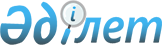 2010 жылдың сәуір-маусымында және қазан-желтоқсанында азаматтарды мерзімді әскери қызметке кезекті шақыруды ұйымдастыру және қамтамасыз ету туралы
					
			Күшін жойған
			
			
		
					Ақмола облысы Жарқайың аудандық мәслихатының 2010 жылғы 19 сәуірдегі № А-4/83 шешімі. Ақмола облысы Жарқайың ауданының Әділет басқармасында 2010 жылғы 19 мамырда № 1-12-127 тіркелді. Күші жойылды - Ақмола облысы Жарқайың ауданы әкімдігінің 2011 жылғы 17 наурыздағы № А-3/60 қаулысымен

      Ескерту. Күші жойылды - Ақмола облысы Жарқайың ауданы әкімдігінің 2011.03.17 № А-3/60 қаулысымен      «Қазақстан Республикасындағы жергілікті мемлекеттік басқару және өзін-өзі басқару туралы» 2001 жылғы 23 қаңтардағы, «Әскери міндеттілік және әскери қызмет туралы» 2005 жылғы 8 шілдедегі Қазақстан Республикасының Заңдарына, «Белгіленген әскери қызмет мерзімін өткерген мерзімді әскери қызметтегі әскери қызметшілерді запасқа шығару және Қазақстан Республикасының азаматтарын 2010 жылдың сәуір-маусымында және қазан-желтоқсанында кезекті мерзімді әскери қызметке шақыру туралы» Қазақстан Республикасы Президентінің 2010 жылғы 29 наурыздағы № 960 Жарлығына, «Белгіленген әскери қызмет мерзімін өткерген мерзімді әскери қызметтегі әскери қызметшілерді запасқа шығару және Қазақстан Республикасының азаматтарын 2010 жылдың сәуір-маусымында және қазан-желтоқсанында кезекті мерзімді әскери қызметке шақыру туралы» Қазақстан Республикасы Президентінің 2010 жылғы 29 наурыздағы № 960 Жарлығын іске асыру туралы» Қазақстан Республикасы Үкіметінің 2010 жылғы 15 сәуірдегі № 313 қаулысына сәйкес, Жарқайың ауданының әкімдігі ҚАУЛЫ ЕТЕДІ:



      1. Шақыруды кейінге қалдыруға немесе шақырудан босатылуға құқығы жоқ он сегізден жиырма жеті жасқа дейінгі ер азаматтар, сондай-ақ оқу орындарынан шығарылған, жиырма жеті жасқа толмаған және шақыру бойынша әскери қызметтің белгіленген мерзімін өткермеген азаматтар, 2010 жылғы сәуір-маусымда және қазан-желтоқсанда «Ақмола облысы Жарқайың ауданының Қорғаныс істері жөніндегі біріктірілген бөлімі» Мемлекеттік мекемесінде шақыру учаскесіне шақыру бойынша кезекті мерзімді әскери қызметке шақырудың өткізілуі ұйымдастырылсын және қамтамасыз етілсін.



      2. Азаматтардың шақырылуын өткізу және ұйымдастыру үшін аудандық шақыру комиссиясы № 1-қосымшаға сәйкес құрамда құрылсын.



      3. № 2, № 3-қосымшаға сәйкес 2010 жылдың сәуір-маусымында және 2010 жылдың қазан-желтоқсанында мерзімді әскери қызметке азаматтарды шақыруды жүргізу кестесі бекітілсін.



      4. Ауыл округтері, Державин қаласының әкімдері әскерге шақырылушылардың аудандық әскерге шақыру комиссиясына уақытылы келуін қамтамасыз етсін;



      5. Ақмола облысы денсаулық сақтау басқармасының жанындағы «Жарқайың аудандық орталық ауруханасы» мемлекеттік коммуналдық қазыналық кәсіпорынына (келісім бойынша) шақыру комиссиясын қажетті құралдармен, медициналық және шаруашылық мүлікпен қамтамасыз ету ұсынылсын.



      6. Осы қаулының орындалуын бақылау аудан әкімінің орынбасары Ұ.А.Ахметоваға жүктелсін.



      7. Осы қаулының күші 2010 жылдың 15 сәуірінен бастап қалыптасқан құқықтық қатынастарға тарайды.



      8. Осы қаулы Жарқайың ауданының Әділет басқармасында мемлекеттік тіркелген күнінен бастап күшіне енеді және ресми жарияланған күнінен бастап қолданысқа енгізіледі.      Жарқайың ауданының

      әкімі                                      А.Қалжанов      «КЕЛІСІЛГЕН»      «Қазақстан Республикасы

      Ішкі істер министрлігі

      Ақмола облысы Ішкі істер

      Департаментінің Жарқайың ауданының

      Ішкі істер бөлімі»

      мемлекеттік мекемесінің бастығы            А.Ш.Сұрағанов      Ақмола облысы

      Денсаулық сақтау

      басқармасының жанындағы

      «Жарқайың аудандық орталық

      ауруханасы» мемлекеттік

      коммуналдық қазыналық

      кәсіпорынының бас дәрігері                 Б.С.Ахметов      «Ақмола облысы

      Жарқайың ауданының

      Қорғаныс істері жөніндегі

      біріктірілген бөлімі»

      мемлекеттік мекемесінің бастығы            Д.Б.Ділдебаев

Жарқайың ауданы

әкімдігінің 2010 жылғы

19.04.2010 жылғы № А-4/83

қаулысына № 1 қосымшаАудандық әскерге шақыру комиссиясының құрамы      Дулат                            «Ақмола облысы

      Бәкірұлы Ділдебаев               Жарқайың ауданының

                                       Қорғаныс істері жөніндегі

                                       біріктірілген бөлімі»

                                       мемлекеттік мекемесінің

                                       бастығы, комиссия төрағасы

                                       (келісім бойынша)      Ирина                            Жарқайың ауданы әкімі

      Владимировна Платонова           аппараты жалпы бөлімінің бас

                                       маманы, комиссия төрағасының

                                       орынбасарыКомиссия мүшелері:      Жеңіс                            «Қазақстан Республикасы Ішкі

      Айтпайұлы Қарағойшынов           істер министрлігі Ақмола

                                       облысы Ішкі істер

                                       департаментінің Жарқайың

                                       ауданының Ішкі істер бөлімі»

                                       мемлекеттік мекемесі

                                       бастығының орынбасары (келісім

                                       бойынша)      Кемелбай                         медициналық комиссияның

      Ғазезұлы Ғазезов                 төрағасы, Ақмола облысы

                                       Денсаулық сақтау басқармасының

                                       жанындағы «Жарқайың аудандық

                                       орталық ауруханасы»

                                       мемлекеттік коммуналдық

                                       қазыналық кәсіпорынының

                                       хирургі (келісім бойынша)      Нағима                           Ақмола облысы Денсаулық сақтау

      Жұмағалиқызы Жанұзақова          басқармасының жанындағы

                                       «Жарқайың аудандық орталық

                                       ауруханасы» мемлекеттік

                                       коммуналдық қазыналық

                                       кәсіпорынының медициналық

                                       бикесі, комиссия хатшысы

                                       (келісім бойынша)

Жарқайың ауданы

әкімдігінің 2010 жылғы

19.04.2010 жылғы № А-4/83

қаулысына № 2 қосымша2010 жылдың сәуір-маусымында мерзімді әскери қызметке азаматтарды шақыруды жүргізу кестесікестенің жалғасы

Жарқайың ауданы

әкімдігінің 2010 жылғы

19.04.2010 жылғы № А-4/83

қаулысына № 3 қосымша2010 жылдың қазан-желтоқсанында мерзімді әскери қызметке азаматтарды шақыруды жүргізу кестесікестенің жалғасы
					© 2012. Қазақстан Республикасы Әділет министрлігінің «Қазақстан Республикасының Заңнама және құқықтық ақпарат институты» ШЖҚ РМК
				№т/бАуылдық

округтің

атауыШақыруды

өткендерКелу күндері бойыншаКелу күндері бойыншаКелу күндері бойыншаКелу күндері бойыншаКелу күндері бойыншаКелу күндері бойынша№т/бАуылдық

округтің

атауыШақыруды

өткендер21.0428.045.0512.0526.052.06.1Баранкөл2Бірсуат3Уәлихан4Гастелло5Далабай6Зерноград7Құмсуат8Костычев9Львовск10Нахым11Отрадный12Пригородный13Пятигорск14Тасөткел15Тассуат16Тасты-Талды17Үшқрасу18Шойындыкөл19Державин қ.20БарлығыКелу күндері бойыншаКелу күндері бойыншаКелу күндері бойыншаКелу күндері бойыншаКелу күндері бойыншаКелу күндері бойынша9.0623.0630.0612214221226№т/бАуылдың

аумақтың

атауыШақыруды

өткендерКелу күндері бойыншаКелу күндері бойыншаКелу күндері бойыншаКелу күндері бойыншаКелу күндері бойыншаКелу күндері бойыншаКелу күндері бойынша№т/бАуылдың

аумақтың

атауыШақыруды

өткендер1.104.105.106.107.108.1011.101Баранкөл2Бірсуат193Уәлихан234Гастелло305Далабай106Зерноград127Құмсуат188Костычев369Львовск8110Нахым911Отрадный1912Пригородный208413Пятигорск20214Тасөткел1015Тассуат416Тасты-Талды1517Үшқрасу818Шойындыкөл19Державин қ.5020Барлығы50504844494250Келу күндері бойыншаКелу күндері бойыншаКелу күндері бойыншаКелу күндері бойыншаКелу күндері бойыншаКелу күндері бойыншаКелу күндері бойыншаКелу күндері бойыншаКелу күндері бойыншаКелу күндері бойыншаКелу күндері бойыншаКелу күндері бойынша13.1020.1027.103.1110.1117.1124.111.128.1215.1222.1229.1212211422742125026